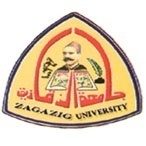 كلية التربية الرياضية بناتقسم التمرينات والجمباز والتعبير الحركىمجلس قـسـم شهر ابريل  للعام الجامعى 2019/2020م   انه فى يوم الأحد الموافق 7 / 4 /2019م انعقد مجلس قسم التمرينات والجمباز والتعبير الحركي فى جلسته الشهرية برئاسة أ.د/ امال محمد مرسى  رئيس مجلس القسم وبحضور كلا من:- 	بدأت السيدة رئيس المجلس  بسم الله الرحمن الرحيم والصلاة والسلام علي اشرف الخلق سيدنا محمد وعلي اله وصحبه اجمعين  ، رحبت بالحضور الدراسى ، وتم مناقشة الموضوعات التالية:-موضوع (1)         المصادقة على محضر إجتماع الجلسة السابقة** القرار :- ((  الموافقة    ))موضوع (2)      بشأن موضوع تقديم تقارير السادة المشرفين على الأبحاث العلمية (ماجستير ودكتوراة) وعرضه على مجلس القسم .     *الـــقــــرار: أحيط المجلس علماًموضوع (3)      بشأن عرض جدول الإمتحان التطبيقى و تشكيل لجان الإمتحان التطبيقى لشعبة التمرينات والجمباز والتعبير الحركى     *الـــقــــرار: أحيط المجلس علماًموضوع (4)      بشأن إخطار السادة أعضاء هيئة التدريس المسئولين عن لجان الإمتحان التطبيقى بضرورة توقيع الطالبات بكشف الحضور وذلك توثيقاً للحضور والغياب.     *الـــقــــرار:إحيط المجلس علماًموضوع (5)      بشأن إخطار السادة أعضاء هيئة التدريس بمنع الطالبات الحوامل من دخول الإمتحانات التطبيقية حرصاً على سلامتهمن وإخلاء مسئولية السادة أعضاء هيئة التدريس بناءً على خطاب وارد من ا.د/ وكيل الكلية لشئون التعليم والطلاب     *الـــقــــرار:إحيط المجلس علماًموضوع (6)      بشأن تشكيل التصحيح وواضعى الإمتحانات النظرية للعرض على ا.د/ وكيل الكلية لشئون التعليم والطلاب     *الـــقــــرار:إحيط المجلس علماًموضوع (7)      بشأن عرض تقرير اللجنة العلمية للترقى إقترح القسم ترقى كلاً من :-الدكتورة  حميدة عبد الله الخضرجى الأستاذ المساعد بقسم التمرينات والجمباز والتعبير الحركى الى درجة أستاذ الجمباز بذات القسم- الدكتورة أمل السيد سليم المدرس بقسم التمرينات والجمباز والتعبير الحركى الى درجة أستاذ مساعد بذات القسم     *الـــقــــرار:إحيط المجلس علماً موضوع (8)      بشأن منح الباحثة/ منال السيد عبد الرازق درجه الدكتوراة حيث تمت المناقشة فى3/3/2019 واوصت اللجنه منحها درجة الدكتوراة.     *الـــقــــرار:إحيط المجلس علماًموضوع (9)      بشأن الغاء تسجيل  الباحثة/ سماح صلاح محمد الشافعى لدرجه الماجستير بناء على طلب السادة المشرفين حيث انها لم تتواصل معهم منذ تاريخ التسجيل.     *الـــقــــرار:إحيط المجلس علماً                             وتفضلوا بقبول فائق الإحترامأمين سر المجلس                                                                  رئيس القسم        ا.م. د/ نهله عبد العظيم                                                      أ.د/امال محمد مرسى التوقيع بالحضور على مجلس القسم  شهر   7/  4 / 2019م:1-أ.د/ ناهد علي حتحوت                                      2-أ.د/ ناهد خيرى فياض3- أ.د/ الهام عبد العظيم       4-أ.د/ زينب محمد الاسكندرانى  5-أ.د/ نادية عبد القادر6-أ.د/أمل النجار                                                7-أ.د/ سلوي سيد موسي 8-ا.د/ وفاء السيد محمود                                     9-أ.د/ هويدا فتحي السيد 10-أ.د/ انتصار عبد العزيز                                    11-أ.د/ جيهان احمد بدر                                      12-أ.د/ إيمان محمد محمد13-أ..د/ مني السيد عبد العال                              14-أ.د /منال محمد منصور          15-أ.د/ أمانى الجندى16-أ.م.د/عالية عادل شمس الدين                          17-أ.م.د/دعاء كمال18-أ.م.د /  دعاء عبد المنعم    19-أ.م.د / حميده الخضرجى                                     20-أ.م.د/ رباب عطية21-أ.م.د/ شرين احمد طه22-أ.م.د/ منى محمد نجيب 23-أ.م.د/ هبه عبد العزيز 24-أ.م.د/ نهله عبد العظيم 25-أ.م.د/ رانيا عطية 26-د/ تركان صبرى 27 د/هبه سعيد  28د/ سمر عبد الحميد 29د/ اميرة يحى30د/ سمر سمير1-أ.د/ ناهد علي حتحوت                                      2-أ.د/ ناهد خيرى فياض3- أ.د/ الهام عبد العظيم       4-أ.د/ زينب محمد الاسكندرانى  5-أ.د/ نادية عبد القادر6-أ.د/أمل النجار                                                7-أ.د/ سلوي سيد موسي 8-ا.د/ وفاء السيد محمود                                     9-أ.د/ هويدا فتحي السيد 10-أ.د/ انتصار عبد العزيز                                    11-أ.د/ جيهان احمد بدر                                      12-أ.د/ إيمان محمد محمد13-أ..د/ مني السيد عبد العال                              14-أ.د /منال محمد منصور          15-أ.د/ أمانى الجندى16-أ.م.د/عالية عادل شمس الدين                          17-أ.م.د/دعاء كمال18-أ.م.د /  دعاء عبد المنعم    19-أ.م.د / حميده الخضرجى                                     20-أ.م.د/ رباب عطية21-أ.م.د/ شرين احمد طه22-أ.م.د/ منى محمد نجيب 23-أ.م.د/ هبه عبد العزيز 24-أ.م.د/ نهله عبد العظيم 25-أ.م.د/ رانيا عطية 26-د/ تركان صبرى 27 د/هبه سعيد  28د/ سمر عبد الحميد 29د/ اميرة يحيى30د/ سمر سمير